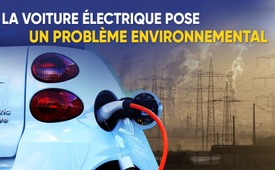 La voiture électrique pose un problème environnemental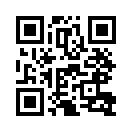 Les véhicules à essence et à diesel sont généralement considérés comme mauvais pour l'environnement, les voitures électriques comme bonnes pour l'environnement. Mais est-ce vraiment le cas ? Dans une étude, l'Institut suédois de l'environnement est parvenu à une conclusion complètement différente.Les véhicules à essence et à diesel sont généralement considérés comme mauvais pour l’environnement, les voitures électriques comme bonnes pour l’environnement. En fait une étude de l’Institut suédois pour l’environnement apporte des éléments contradictoires. Les Suédois arrivent à la conclusion que la production d’une batterie pour une voiture électrique produit environ 150 à 200 kg de CO2 par kilowattheure de capacité de stockage. Appliqué à une Tesla modèle S avec une batterie de 100 kWh, cela représenterait jusqu’à 20 000 kg de CO2 pour la seule production de la batterie, sans compter la consommation d’électricité. Une voiture avec un moteur à combustion classique devrait rouler pendant environ huit ans avant d’avoir rejeté des quantités similaires de CO2. En réalité, le but n’est donc pas de réduire le CO2 – et de toute façon, la proportion dans l’air de CO2 d’origine humaine n’est que de 0,00152 % !de as.Sources:Weitblick – Mitteilungen der AFP Kärnten und Steiermark, Folge 125 – Juni 18 www.ivl.se/download/18.5922281715bdaebede9559/1496046218976/C243+The+life+cycle+energy+consumption+and+CO2+emissions+from+lithium+ion+batteries+.pdfCela pourrait aussi vous intéresser:#VoitureElectrique - électrique - www.kla.tv/VoitureElectriqueKla.TV – Des nouvelles alternatives... libres – indépendantes – non censurées...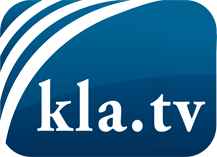 ce que les médias ne devraient pas dissimuler...peu entendu, du peuple pour le peuple...des informations régulières sur www.kla.tv/frÇa vaut la peine de rester avec nous! Vous pouvez vous abonner gratuitement à notre newsletter: www.kla.tv/abo-frAvis de sécurité:Les contre voix sont malheureusement de plus en plus censurées et réprimées. Tant que nous ne nous orientons pas en fonction des intérêts et des idéologies de la système presse, nous devons toujours nous attendre à ce que des prétextes soient recherchés pour bloquer ou supprimer Kla.TV.Alors mettez-vous dès aujourd’hui en réseau en dehors d’internet!
Cliquez ici: www.kla.tv/vernetzung&lang=frLicence:    Licence Creative Commons avec attribution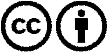 Il est permis de diffuser et d’utiliser notre matériel avec l’attribution! Toutefois, le matériel ne peut pas être utilisé hors contexte.
Cependant pour les institutions financées avec la redevance audio-visuelle, ceci n’est autorisé qu’avec notre accord. Des infractions peuvent entraîner des poursuites.